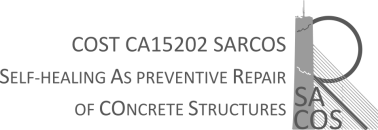 HOST APPROVAL OF THE SCIENTIFIC REPORTDateThis letter is to confirm that __________Name of STSM  applicant______________from  ________________Institution name, City, Country__________________________  has successfully completed his/her Short Term Scientific Mission at __________Name of the host institution, City, Country_________ in the period from ____ to ______in the frame of  the COST Action CA15202 (SARCOS). During the stay he/she worked on ___________________________________________________                                                                                                                                                         HOST